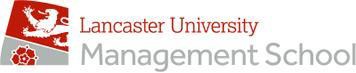 PERSON SPECIFICATIONDoctoral Research Associate in Accounting and FinanceVacancy ref:Application Form – assessed against the application form, curriculum vitae and letter of support. Applicants will not be asked to make a specific supporting statement. Normally used to evaluate factual evidence eg award of a PhD. Will be “scored” as part of the shortlisting process.  Supporting Statements - applicants are asked to provide a statement to demonstrate how they meet the criteria. The response will be “scored” as part of the shortlisting process. Interview – assessed during the interview process by either competency based interview questions, tests, presentation etc.CriteriaEssential/ DesirableApplication Form/ Supporting Statements/ InterviewUndergraduate degree (upper second class or better) in accounting, finance, economics, or business EssentialApplication formMasters degree at distinction level in accounting, finance or economics (taught in English)EssentialApplication formCommitment to study for PhD in accounting, finance or relevant subjectEssentialInterviewCommitment to pursue an academic research-focused careerEssentialInterviewExcellent communication and inter-personal skillsEssentialSupporting Statements / InterviewShow potential for career development at LancasterEssentialInterviewResearch interests that relate to and / or complement those of existing staffDesirableApplication form / InterviewFuture teaching interests fit with Departmental teaching needsDesirableApplication form / Interview